.Tag:  After Wall 4 do 8 Counts of TwistDoppelsteptouchDabei eine SchneeschaufelbewegungStep Touch (K-Step)Step Scuff Step Scuff, ShuffleRocking Chair, Step TurnContra Clap / Like it's Christmas (de)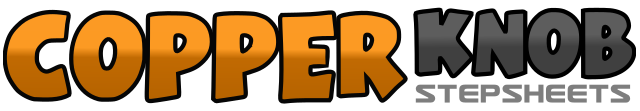 .......Count:32Wall:2Level:Beginner / Contra.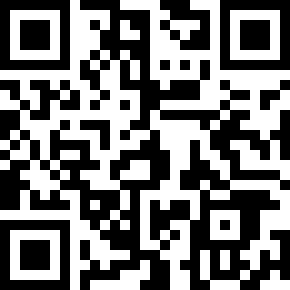 Choreographer:Eva Herrmann, Daniel Wielinski & Sascha Wolf (DE) - Dezember 2019Eva Herrmann, Daniel Wielinski & Sascha Wolf (DE) - Dezember 2019Eva Herrmann, Daniel Wielinski & Sascha Wolf (DE) - Dezember 2019Eva Herrmann, Daniel Wielinski & Sascha Wolf (DE) - Dezember 2019Eva Herrmann, Daniel Wielinski & Sascha Wolf (DE) - Dezember 2019.Music:Like It's Christmas - Jonas BrothersLike It's Christmas - Jonas BrothersLike It's Christmas - Jonas BrothersLike It's Christmas - Jonas BrothersLike It's Christmas - Jonas Brothers........1 2 3 4Doppelsteptouch nach rechts - RF zur Seite, LF zum RF, RF zur Seite, LF touch ran5 6 7 8Grapevine nach links - LF zur Seite, RF kreuzt hinter LF, LF zur Seite, RF touch ran1 2RF diagonal vorwärts, LF touch ran, den gegenüber mit der re. Hand abklatschen3 4LF diagonal rückwärts, RF touch ran5 6RF diagonal rückwärts, LF touch ran7 8LF diagonal vorwärts, RF scuff1 2RF Schritt vor, LF scuff3 4LF Schritt vor, RF scuff5 & 6shuffle mit RF vorwärts7 & 8Shuffle mit LF vorwärts1 2RF Schritt vor, LF zurückbelasten am Platz3 4RF Schritt zurück, RF zurückbelasten am Platz5 6RF Schritt vor, 1/4 turn to left, LF zurückbelasten am Platz7 8RF Schritt vor, 1/4 turn to left, LF zurückbelasten am Platz